St. Mark’s Lutheran Church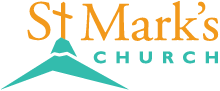 580 Hilltop Drive, Chula Vista, CA 91910Teléfono: 619-427-5515 |Website: www.StMarksChulaVista.org Domingo 18 de Abril, 2021¡Bienvenidos a la cena del Señor!Porque por la gracia han sido salvados mediante la fe; esto no procede de ustedes, sino que es el regalo de Dios.  Efesios 2:8+ + + + + + + + + + + + + + + + + + + + + + + + + + + + + + + + + + + + + + + + + + + + +Saludo EvangelioL: Que la gracia de nuestro Señor Jesucristo, el amor del Padre y la comunión del Espíritu Santo, sea con todos ustedes. C: Y con tu Espíritu.L: En el nombre del Padre, del Hijo, y del Espíritu Santo.C: Amén.L: ¡Hermanos, El Señor Jesús ha resucitado!C: ¡Si en verdad ha resucitado! ¡Aleluya!Oración del díaL: Dios santo y justo, tú eres el autor de la vida y nos adoptas para que seamos tus hijos. Llénanos con tus palabras de vida, para que vivamos como testigos de la resurrección de tu Hijo, Jesucristo, nuestro Salvador y Señor, que vive y reina contigo y el Espíritu Santo, un solo Dios, ahora y por los siglos.C: Amén. Canto de Bienvenida – Cantando VenimosC: Cantando venimos a celebrarTu muerte y tu resurrecciónLa luz de tu palabra nos guíaTu cuerpo es pan de comunión1. Unidos en fiesta nos tienes aquíY somo tu iglesia SeñorSentimos emoción con tu presenciaNos das a compartir tu amor2. Alegres venimos Señor a tu altarContigo queremos cantarVenimos a escuchar tu palabraVenimos a comer tu panC: Cantando venimos a celebrarTu muerte y tu resurrecciónLa luz de tu palabra nos guíaTu cuerpo es pan de comuniónAcción de Gracias por el BautismoL: ¡Aleluya! Cristo ha resucitado.C: Si en verdad Cristo ha resucitado. ¡Aleluya!L: Te damos gracias, Cristo resucitado, por las aguas del bautismo donde nos haces nuevos,C: llevándonos de la muerte a la vida, de las lágrimas a la alegría.L: Te bendecimos, Cristo resucitado, que tu Espíritu venga a nosotrosC: como lluvias a nuestra tierra sedienta,como arroyos que aviven nuestras almas,como vasos de agua fresca compartidos con extraños.L: Respira tu paz en tu iglesia cuando nos escondamos en el miedo.C: Vístenos de tu misericordia y perdón.L: Haznos uno, Cristo resucitado.C: Limpia nuestros corazones. Llénanos de vida.C y L: A ti te sea dada toda la alabanza,con el Espíritu Santo,en la gloria de Dios,ahora y siempre. AmenConfesamos nuestros pecados con este canto:Si Fui Motivo de Dolor - Himno del DíaSi fui motivo de dolor Señor,Si por mi causa el débil tropezó,Si en tus caminos yo no quise andar,Perdón Señor!Si vana y débil mi palabra fue,Si al que sufría en su dolor dejé,No me condenes, tú por mi maldad:Perdón Señor!Si por la vida nunca te seguí;Perdido y solo sin luchar por ti,Cuando anhelabas verme junto a ti,Perdón Señor!Escucha, oh Dios, mi pobre confesión,Y líbrame de tentación sutil;Preserva siempre mi alma en tu redil,Amen, AmenAbsolución:L: Escuchen las buenas nuevas de Dios. Por la muerte y gloriosa resurrección de Cristo, tus pecados son perdonados y Dios ya no los recuerda.C: Amen, gloria a Dios.PRIMERA LECTURA: Hechos 3:12-1912 Al ver esto, Pedro les dijo: «Pueblo de Israel, ¿por qué les sorprende lo que ha pasado? ¿Por qué nos miran como si, por nuestro propio poder o virtud, hubiéramos hecho caminar a este hombre? 13 El Dios de Abraham, de Isaac y de Jacob, el Dios de nuestros antepasados, ha glorificado a su siervo Jesús. Ustedes lo entregaron y lo rechazaron ante Pilato, aunque este había decidido soltarlo. 14 Rechazaron al Santo y Justo, y pidieron que se indultara a un asesino. 15 Mataron al autor de la vida, pero Dios lo levantó de entre los muertos, y de eso nosotros somos testigos. 16 Por la fe en el nombre de Jesús, él ha restablecido a este hombre a quien ustedes ven y conocen. Esta fe que viene por medio de Jesús lo ha sanado por completo, como les consta a ustedes.17 »Ahora bien, hermanos, yo sé que ustedes y sus dirigentes actuaron así por ignorancia. 18 Pero de este modo Dios cumplió lo que de antemano había anunciado por medio de todos los profetas: que su Mesías tenía que padecer. 19 Por tanto, para que sean borrados sus pecados, arrepiéntanse y vuélvanse a Dios, a fin de que vengan tiempos de descanso de parte del Señor,C: Te alabamos Señor.Himno – En Sus Alas1. Tú que moras al abrigo del SeñorA la sombra del Dios salvadorDile al Señor mi rocaEn ti he de confiarC: Y él te llevara en sus alasCon su aliento te animaraResplandeciente como el solEn sus manos el Señor te sostendrá2. El enemigo no te derrotaraNi el miedo vencerte podráBajo sus alas siempreUn refugio encontrarasC: Y él te llevara en sus alasCon su aliento te animaraResplandeciente como el solEn sus manos el Señor te sostendrá3. No as de temer nunca a la obscuridadNi a la flecha que esta por volarAunque caigan mil a tu ladoA ti no te alcanzaranC: Y él te llevara en sus alasCon su aliento te animaraResplandeciente como el solEn sus manos el Señor te sostendrá4. Dios a sus ángeles ya les ordenoQue te cuiden en tu caminarY sostendrán en sus manosY tu pie nunca a de tropezarC: Y él te llevara en sus alasCon su aliento te animaraResplandeciente como el solEn sus manos el Señor te sostendráSEGUNDA LECTURA: 1 Juan 3:1-71 ¡Fíjense qué gran amor nos ha dado el Padre, que se nos llame hijos de Dios! ¡Y lo somos! El mundo no nos conoce, precisamente porque no lo conoció a él. 2 Queridos hermanos, ahora somos hijos de Dios, pero todavía no se ha manifestado lo que habremos de ser. Sabemos, sin embargo, que cuando Cristo venga seremos semejantes a él, porque lo veremos tal como él es. 3 Todo el que tiene esta esperanza en Cristo se purifica a sí mismo, así como él es puro.4 Todo el que comete pecado quebranta la ley; de hecho, el pecado es transgresión de la ley. 5 Pero ustedes saben que Jesucristo se manifestó para quitar nuestros pecados. Y él no tiene pecado. 6 Todo el que permanece en él no practica el pecado.[a] Todo el que practica el pecado no lo ha visto ni lo ha conocido.7 Queridos hijos, que nadie los engañe. El que practica la justicia es justo, así como él es justo.C: Te alabamos Señor.SANTO EVANGELIO: Lucas 24:36b-4836 Todavía estaban ellos hablando acerca de esto, cuando Jesús mismo se puso en medio de ellos y les dijo: —Paz a ustedes. 37 Aterrorizados, creyeron que veían a un espíritu. 38 —¿Por qué se asustan tanto? —les preguntó—. ¿Por qué les vienen dudas? 39 Miren mis manos y mis pies. ¡Soy yo mismo! Tóquenme y vean; un espíritu no tiene carne ni huesos, como ven que los tengo yo. 40 Dicho esto, les mostró las manos y los pies. 41 Como ellos no acababan de creerlo a causa de la alegría y del asombro, les preguntó: —¿Tienen aquí algo de comer? 42 Le dieron un pedazo de pescado asado, 43 así que lo tomó y se lo comió delante de ellos. Luego les dijo: 44 —Cuando todavía estaba yo con ustedes, les decía que tenía que cumplirse todo lo que está escrito acerca de mí en la ley de Moisés, en los profetas y en los salmos. 45 Entonces les abrió el entendimiento para que comprendieran las Escrituras. 46 —Esto es lo que está escrito —les explicó—: que el Cristo padecerá y resucitará al tercer día, 47 y en su nombre se predicarán el arrepentimiento y el perdón de pecados a todas las naciones, comenzando por Jerusalén. 48 Ustedes son testigos de estas cosas.C: Te alabamos Señor.REFLEXIONHimno del Día- Creo en Ti1. Quiero levantar a ti mis manosMaravilloso Jesús, milagroso SeñorLlena este lugar de tu presenciaY haz descender tu poderY a los que estamos aquí2. Creo en ti JesúsY en lo que harás en miCreo en ti JesúsY en lo que harás en miEn mi… en mi…C: Recibe, toda la gloriaRecibe, toda la honraPrecioso, hijo de DiosRecibe, toda la gloriaRecibe, toda la honraPrecioso hijo de DiosOración de IntercesiónCanto de Oración – Escucha tu Gente OrandoSeñor Escucha a tu gente orando,Señor envía tu espíritu aquí,Señor escucha a tu gente orando,Danos fe, danos paz, danos tu amor.Señor Escucha a tu gente orando,Señor envía tu espíritu aquí,Señor escucha a tu gente orando,Danos fe, danos paz, danos tu amor.Leader:  Escucha nuestra oraciónCongregación: Grande es tu misericordia. Saludo y la pazL: Nuestro Señor Jesucristo dijo: La paz os dejo, la paz os doy. Que la paz de Nuestro Señor sea con todos ustedes. Y con tu Espíritu. OfrendaCada Uno Debe Dar Según Lo Que Haya Decidido En Su Corazón, No De Mala Gana, Ni Por Obligación, Porque Dios Ama Al Que Da Con Alegría. 2Corintios 9:7Canto de Ofrenda1. Esto que te doyEs vino y pan SeñorEsto que te doy es mi trabajoEs mi corazón mi almaEs mi cuerpo y mi razónEl esfuerzo de mi caminar2. Esto que te doyMi vida es SeñorEs mi amor, también es mi dolorEs la ilusión mis sueñosEs mi gozo y mi llorarEs mi canto y mi oraciónC: Toma mi vidaPonla en tu corazónDame tu manoy llevameCambia mi pan en tu carneY mi vino en tu sangreY a mi señor: RenuévameLimpiame y salvame3. Esto que te doyNo solo yo SeñorEsta voz también es mi hermanoEs la unión la paz y ordenLa armonía y felicidadEs un canto de comunidad.Alabanza al SeñorL: El Señor sea con ustedes. C: Y con tu Espíritu.L: Elevemos nuestros corazones dando gracias al Señor nuestro Dios por que es bueno justo y     necesario darle gracias en todo tiempo y en todo lugar, por eso nos unimos a su coro       celestial siempre cantando:C: Santo, Santo, en el cielo, Santo es el Señor,      Santo, Santo, en el cielo, Santo es el Señor.Consagración del Vino y el PanDurante la Comunión: Cordero de Dios1. Codero de Dios,Que quitas el pecado del mundoTen piedad de nosotros, ten piedad2. Codero de Dios,Que quitas el pecado del mundoTen piedad de nosotros, ten piedad3. Codero de Dios,Que quitas el pecado del mundoDanos la paz, danos la pazPadre NuestroL y C: Padre nuestro que estás en el cielo, santificado sea tu nombre, venga tu reino, hágase tu voluntad, en la tierra como en el cielo, danos hoy nuestro pan de cada día. Perdona nuestras deudas, como también nosotros perdonamos a nuestros deudores. No nos dejes caer en tentación, Y líbranos del mal. Porque tuyo es el reino, el poder y la gloria, por los siglos de los siglos, Amén.La Bendición L: Que nuestro glorioso Dios les conceda un espíritu de sabiduría para conocer y amar al Señor Jesúscristo resucitado. Que El Dios de vida, Padre, ☩ Hijo y Espíritu Santo, te bendiga ahora y por siempre. Amén.Canto de Despedida -Te Doy Gracias JesúsTe doy gracias JesúsPor haberme encontradoPor haberme salvadoTe doy gracias Jesús1. Hoy ya se el caminoY hacia el me dirijoPor la senda benditaQue representa el hijoC: Te doy gracias JesúsPor haberme encontradoPor haberme salvadoTe doy gracias Jesús2. Mi amor era pequeñoPero ya lo e encontradoY ese pequeño amorHoy se ha agigantadoC: Te doy gracias JesúsPor haberme encontradoPor haberme salvadoTe doy gracias Jesús3. Hoy Jesús es mi guíaEl controla mi vidaY no hay ser eternoQue mi cariño midaC: Te doy gracias JesúsPor haberme encontradoPor haberme salvadoTe doy gracias JesúsL: ¡Aleluya! Cristo ha resucitado.C: Si en verdad Cristo ha resucitado. ¡Aleluya!L: Vayan en paz, compartiendo las buenas nuevas de su resurrección. ¡Aleluya!C: Gracias a Dios. ¡Aleluya!